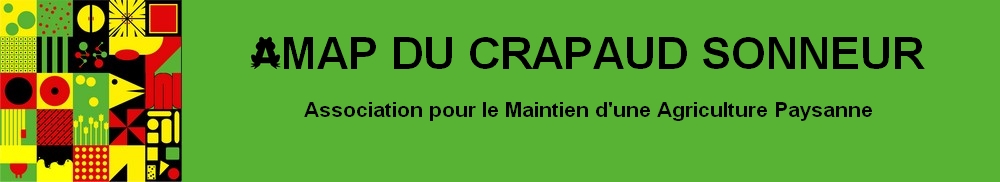 Formulaire d'adhésionCe formulaire est à compléter et renvoyer à : adhesion@crapaudsonneur.lautre.netGrâce à ce formulaire vous serez inscrit sur les listes d’attente des AMAP du Crapaud Sonneur. Les inscriptions définitives se font au mois de mars pour un début de saison courant avril.* Renseignements obligatoiresLES AMAP AUXQUELLES VOUS SOUHAITEZ VOUS INSCRIRE :Chaque produit livré correspond à une Amap, c’est à dire un partenariat entre un groupement d’adhérents et un producteur. Merci de cocher d’une croix les Amap auxquelles vous souhaitez adhérer (choix libre) et de renseigner les quantités souhaitées le cas échéant.* Pour les légumes, préciser 1 panier ou ½ panier (0,5 panier). 	1 panier correspond au besoin d’une famille de 3-4 personnes (ou 2 gros mangeurs de légumes) et ½ panier correspond à la moitié d’un panier.ORGANISATION DE L’AMAP :***  Merci de votre inscription sur la liste d’attente du Crapaud Sonneur  ***Nom prénom *Adresse *Téléphone *Email *Nom prénom *Adresse *Téléphone *Email *Légumes*PainFromage de chèvreŒufsVolailleFruitsViandeSeriez-vous disponible pour participer à l’organisation de l'AMAP (selon vos disponibilités et compétences. En général il s’agit de quelques heures par mois)
Oui / NonAutorisez-vous l'AMAP du Crapaud Sonneur à communiquer éventuellement vos coordonnées à d'autres AMAP constituées ou en cours de constitution qui chercheraient des adhérents ? 
(l'absence de réponse vaut accord)Oui / Non